CARDÁPIO ESPECIAL PARA ANIVERSÁRIOS - BOTECOGASTRONOMIACOQUETEL com Appetizers e uma opção FINGER FOOD 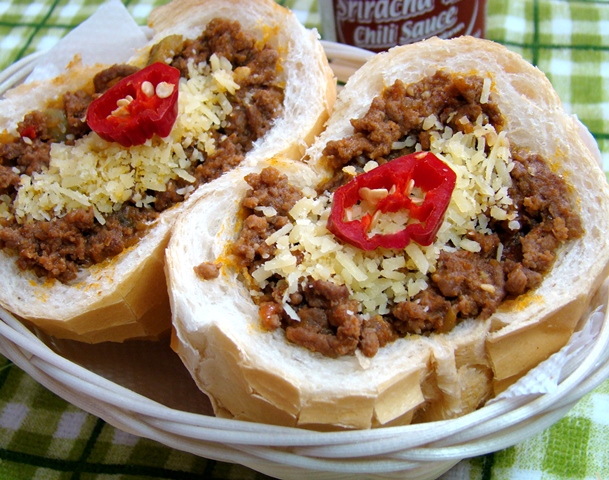 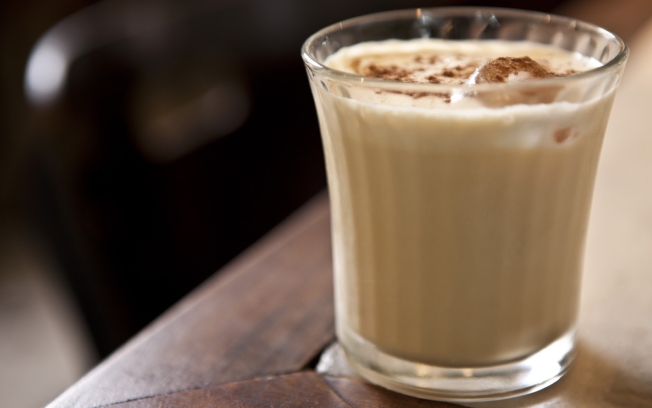 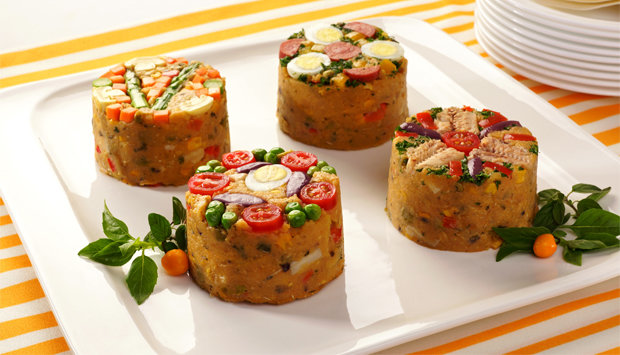 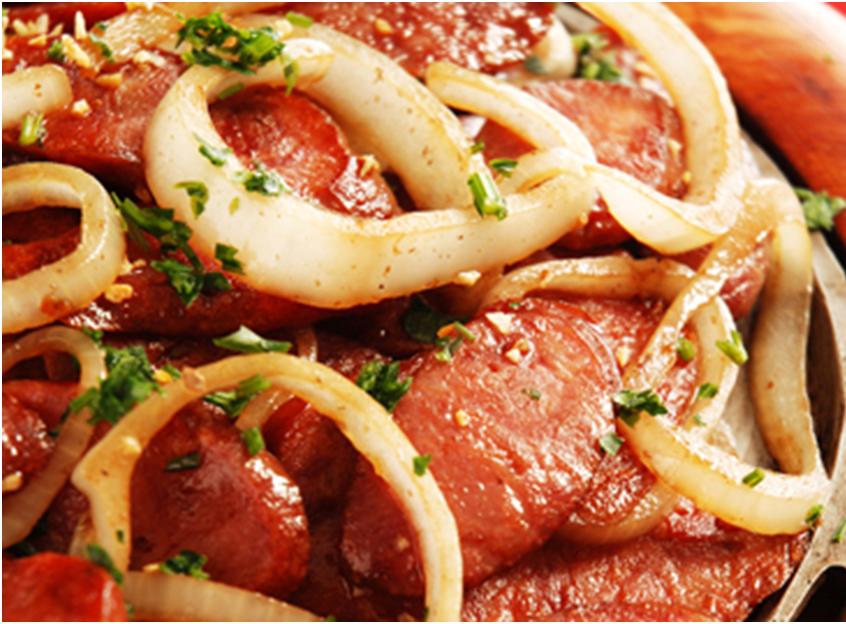 WELCOME  	Coquetéis na recepção dos convidados:DRINK  	Meia de seda		Espanhola		Batida de côcoBEBIDAS	Água Natural		Refrigerante Regular e Ligth		CervejaAPPETIZERS	Buffet  de antepastos e delicatessen		Amendoins variados, salgadinhos variados		Caponata de berinjelas no azeite extra virgem		Antepasto de abobrinha e calabresa defumada		Conservatti de pimentões coloridos		Cuscuz de frango		Cuscuz  vegetariano de legumes		Cream cheese natural		Cream cheese de alho concassé		Cream cheese salsa d'oro		Batatinhas em conserva vinagrete			Cesta com variedade de pãesPORÇÕES	Calabresa acebolada		Polenta frita		Pastel de queijoCALDOS	Servidos em copinhos 'shot glass'		Caldo de feijão, bacon e salsinha		Caldo de batata com couveSALGADOS	Coxinha de frango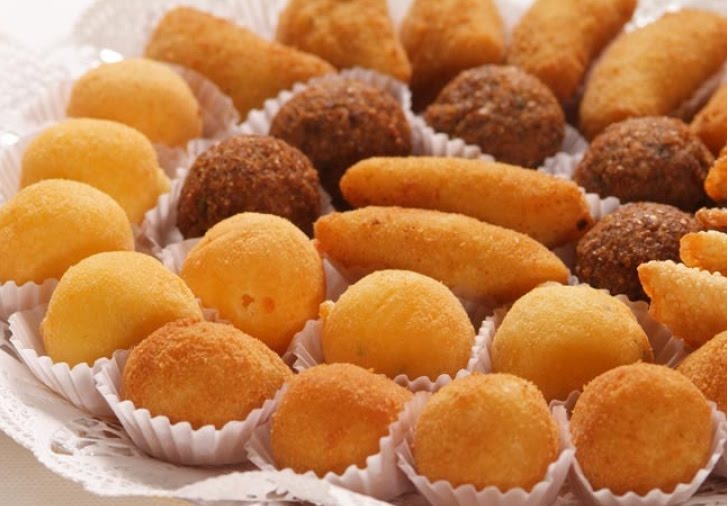 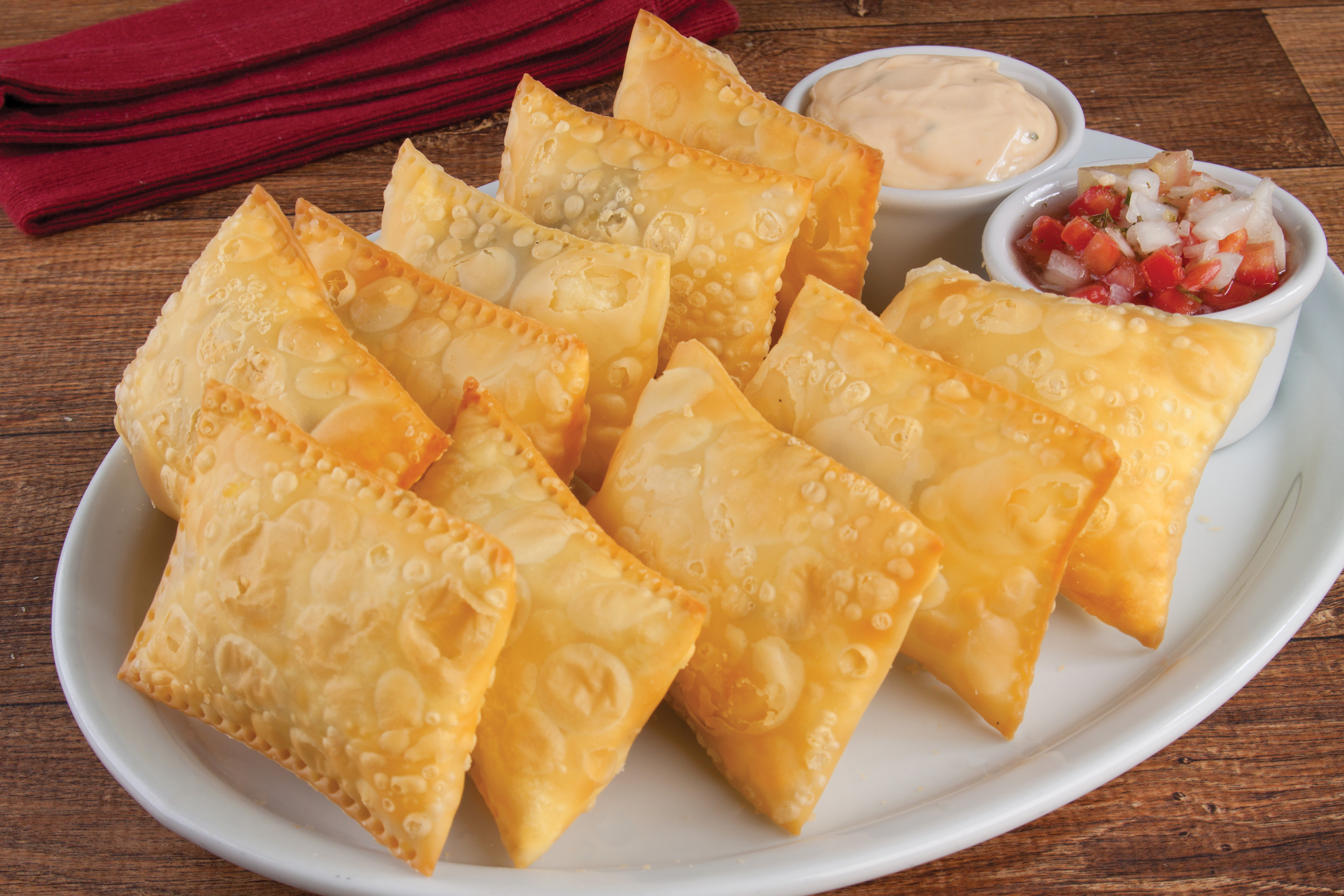 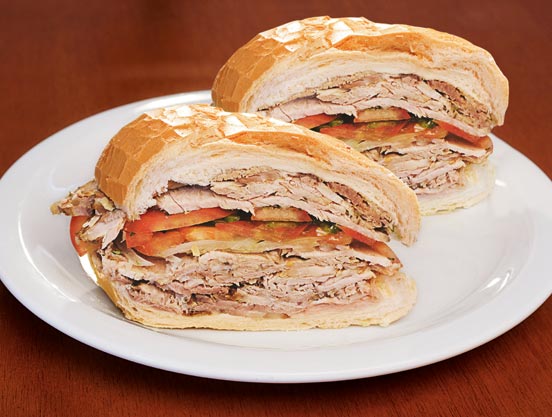 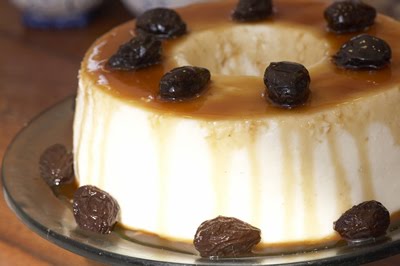 Quentes	Mini esfiha de carne		Bolinha de queijo		Bolinha de milho		Bolinho de bacalhau		Croquete de carne		Empadinha de palmito		Risoles pizzaMini		Buraco quente ( pão francês e carne moída )Sanduíche	Pernil acebolado no pão francêsServido na 	 Polenta cremosa com ragú de calabresaCUMBUCA	FINALIZAÇÃO	Servida em BuffetSobremesas	Bolo cremoso de paçoca		Pudim de leite		Torta de banana		Manjar brancoCAFÉ 		Café, água mineral 		Licores		Biscoitos artesanais		Sequilhos de côcoDECORAÇÃO, BOLOS, BEM VIVIDOS e DOCINHOSDECORAÇÃO	Decoração típica de boteco, decoração floral,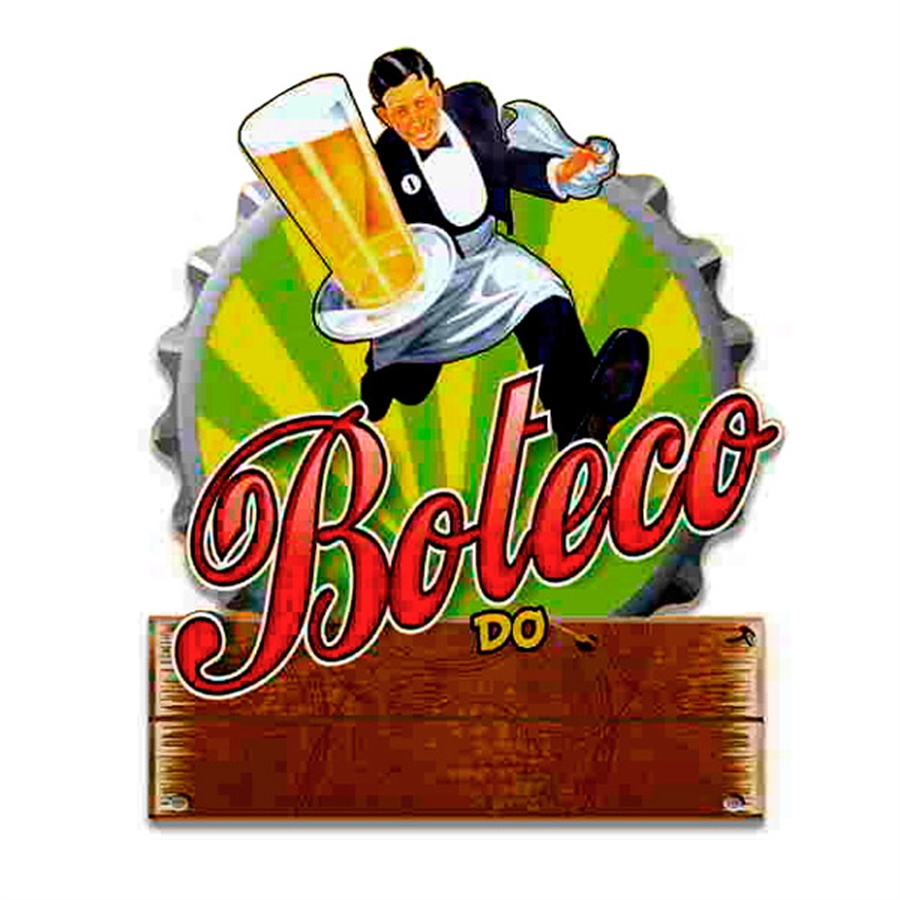 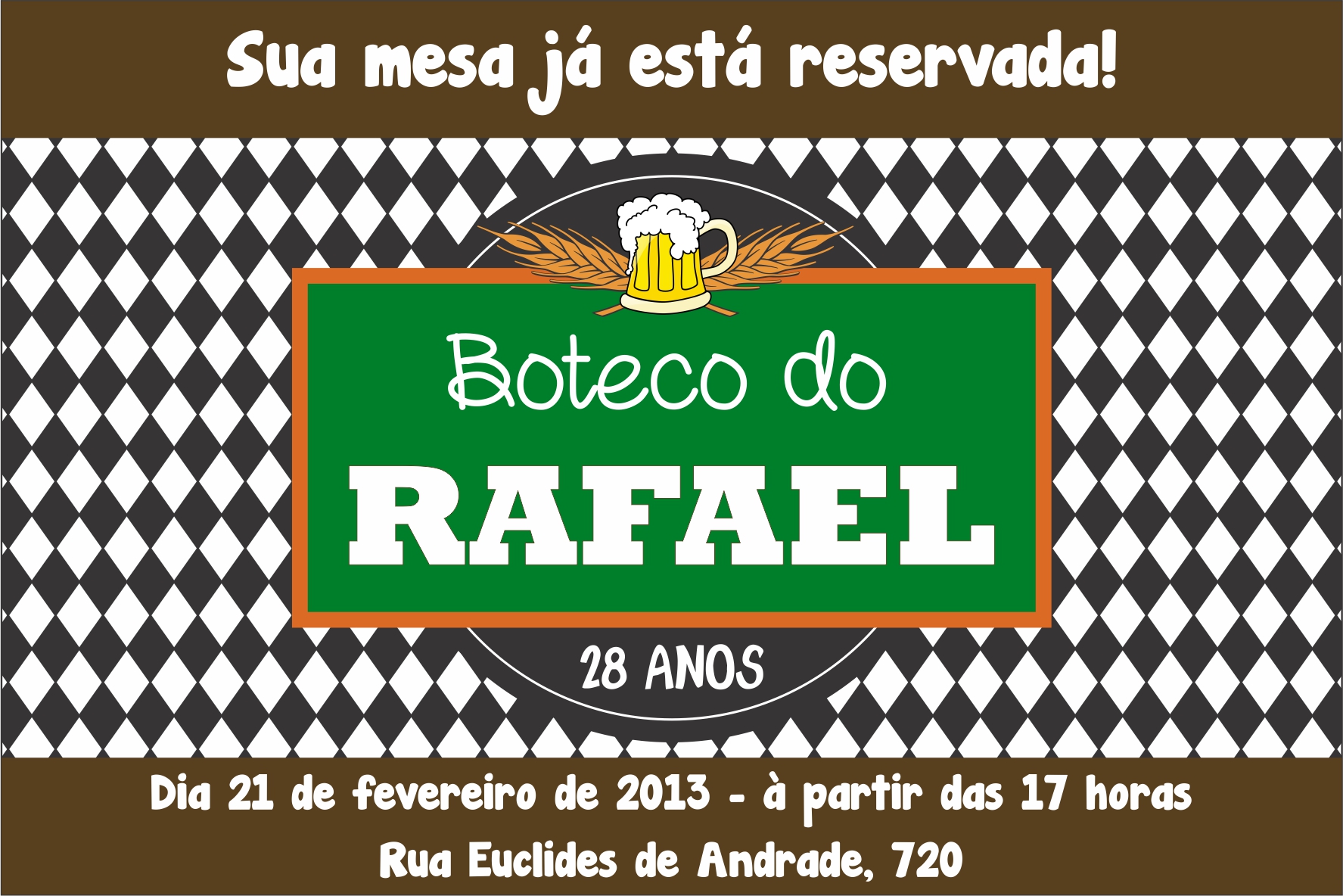 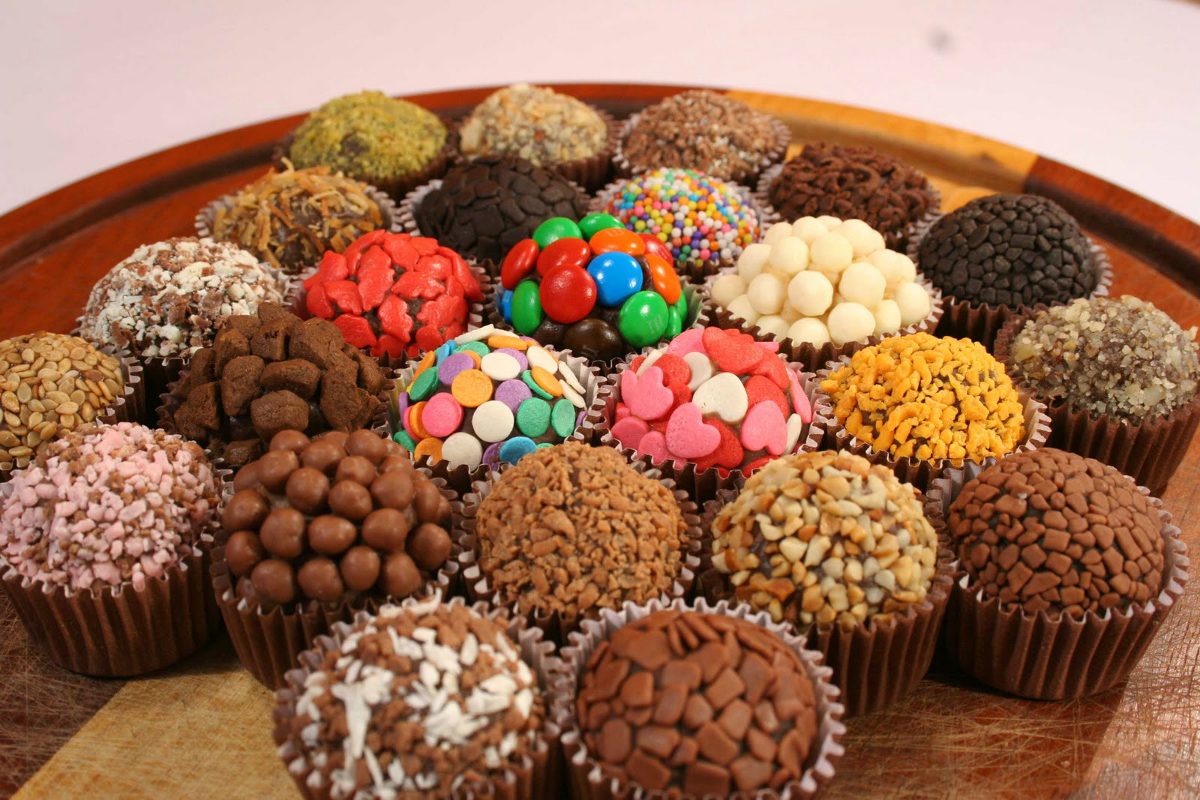 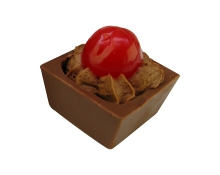 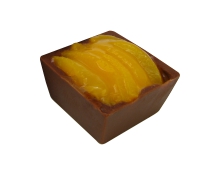 		Locação de objetos decorativos e mobiliário.		Personalização na decoração e papelaria.BOLO		Massa de pão de Ló com sabores à escolherNAKED CAKE	( nozes, chocolate, laranja, baunilha, etc )		Recheios à escolher ( morango, paçoca, etc. )		Decoração com açúcar impalpável e		Frutas vermelhas e/ou floresBEM		Decorados com papel creponizado nacionalVIVIDOS	e fita de cetim, em várias cores e padrões		de estampas à escolher.DOCINHOS	10 tipos de doces 'enrolados' e decorados:		Ouriço de Côco, brigadeiro branco perolado,		brigadeiro crispis, trufado de limão, bicho de pé,		Gengibre, abóbora com côco, abacaxi com côco,		Beijinho e choconozes.		10 tipos de 'caixinhas de chocolate' com recheios:		Nozes, damasco, pistache, mousse de chocolate 		e maracujá, geléias de morango e framboesa,		ganache de chocolate branco e amendoas.DEGUSTAÇÃO	Todos os itens poderão ser degustadosSUGESTÕES ADICIONAISOutros itens que vão surpreender seus convidados e transformar a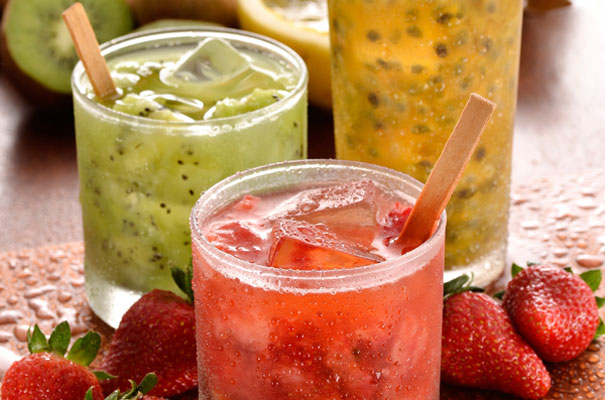 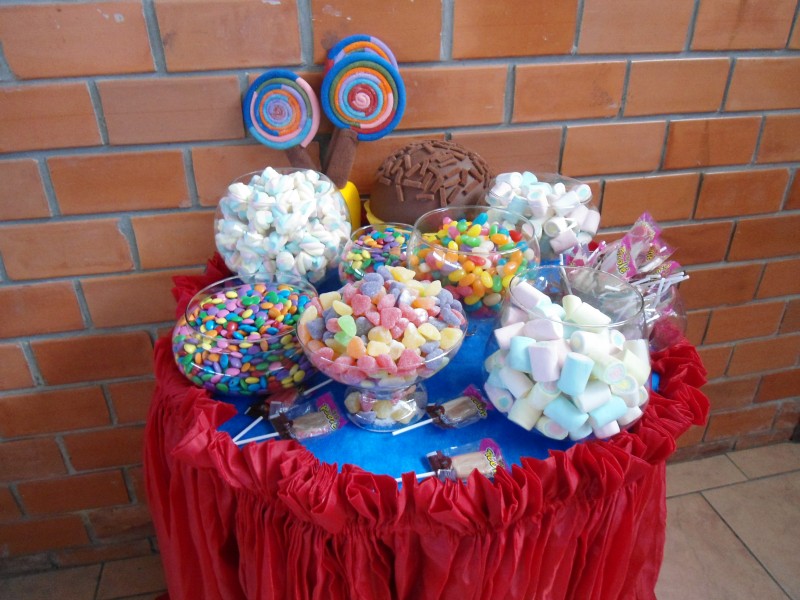 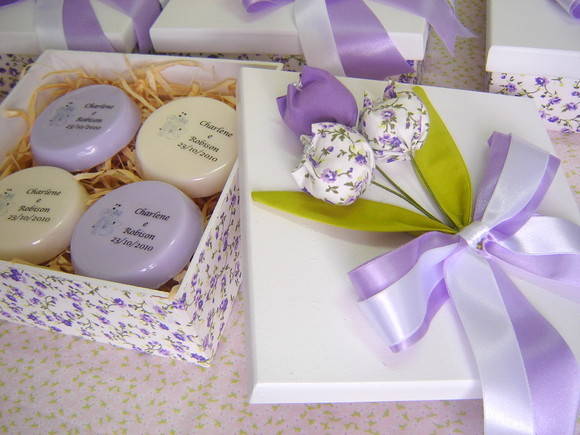 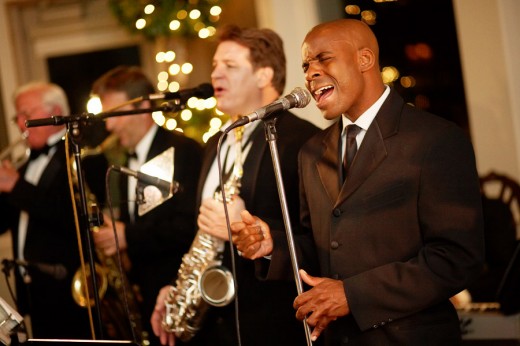 sua festa em um evento inesquecível. Conheça:BAR de		01 barman para cada 100 pessoasCAIPIRINHA	Saqueritas, Caipiroscas, Caipirinhas		Com 4 tipos de frutas da estação		Coquetéis de frutas com álcool		Gelatinas alcoólicas, decoração.MESA de	Deliciosa e colorida mesa de doces,GULOSEIMAS	confeitos e chocolates, como: frutas,		pirulitos, balas de goma, confetes,		chicletes, pão de mel, paçocas, etc.		Decoração especialLEMBRANÇAS	Lembranças personalizadas e variadas		como chocolates, doces, gifts, artesanatos,		mini vasinhos, entre outros.ASSESSORIA	Consultoria e acompanhamento, visitas, gestão deCOMPLETA	fornecedores, entregas e montagens, sendo:		- Assessoria completa ( duração de 01 ano )		- Assessoria personalizada ( 06 meses )		- Assessoria do diaATRAÇÕES	Atrações musicais em vários formatos, desde solos,		voz e violão, RODA DE PAGODE e bandas.Valor da Gastronomia por  N° de convidadosDe 60 ( mínimo ) a 100 pessoasDe 101 a 200 pessoasAcima de 200 pessoas Valor por Pessoa R$ R$ R$ 